TOWN OF PRINCETON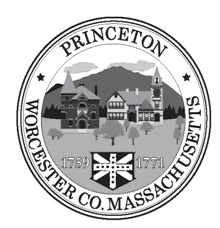 NOTICE OF MEETINGPosted in accordance with the provisions of M.G.L. Ch30 (a) Sections 18-25BOARD/COMMITTEE: Advisory CommitteeDATE: Tuesday, March 17th, 2020TIME: 7:00PM							LOCATION:  Town Hall AnnexWebEx Remote Participation Information:Meeting link: https://crukaren99.my.webex.com/crukaren99.my/j.php?MTID=m1c49e7258552ae...Meeting number: 798 059 187Password: SBPRINMAJoin by phone: 1-408-418-9388 (access code: 798 059 187)REQUESTED BY: Wayne Adams, AC Chair______________________________________________________________________“The listings of matters are those reasonably anticipated by the Chair 48 hours before said meeting, which may be discussed at the meeting.  Not all items listed may in fact be discussed and other items not listed may also be brought up for discussion to the extent permitted by law.”LIST OF TOPICS TO BE DISCUSSED7:00PMJoint meeting with SelectBoard and TA  to review draft FY21 town budgetLiaisons reportsApprove MinutesSet next series of meetings